
Поздравляем Балаяра Алиева  с успешной защитой докторской диссертацией 17.01.2019. и присвоением учёной степени доктора экономики, специализация “региональная экономика”.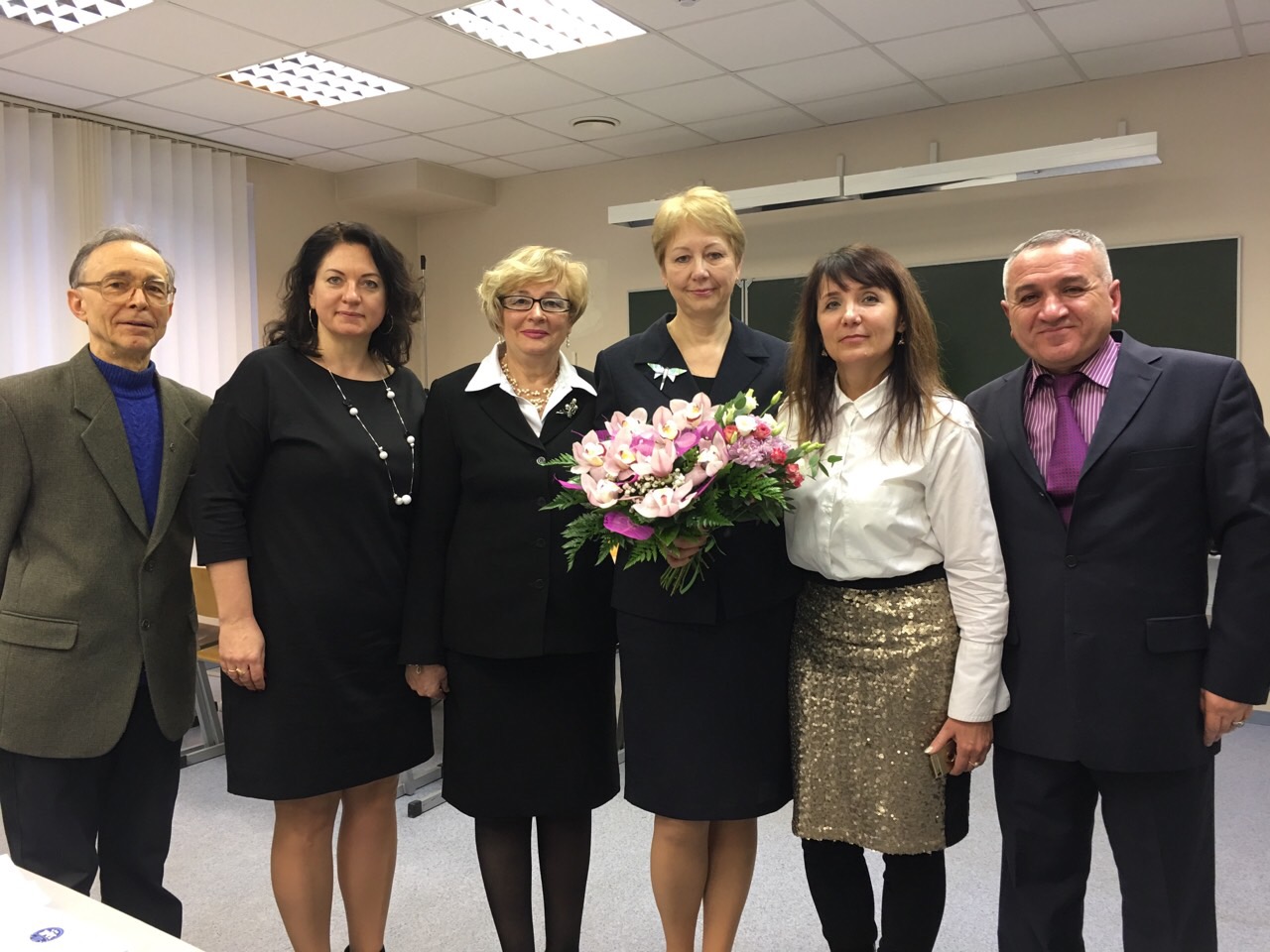 Администрация иАкадемический персонал БМА